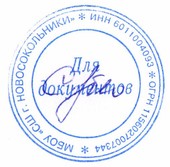 	                                                                                       УТВЕРЖДАЮ	Директор МБОУ «Средняя школа                                                                                               г. Новосокольники»                                         	__________       С.А.Кубло                                                                             Приказ № 153 от  28.08.2023гКалендарный учебный графикдополнительного образованияМБОУ «Средняя школа г. Новосокольники»на 2023-2024 учебный год№     Режим деятельностиДополнительные образовательные программыДополнительные образовательные программыДополнительные образовательные программы№     Режим деятельностиВозрастная группаВозрастная группаВозрастная группа№     Режим деятельностиНачальное общее образованиеОсновное общее образованиеСреднее общее образование1.Начало учебного года 01.09.2023 год01.09.2023 год01.09.2023 год2.Продолжительность учебного периода 34 учебные недели  2-11 классы;33 учебные недели 1 классы34 учебные недели  2-11 классы;33 учебные недели 1 классы34 учебные недели  2-11 классы;33 учебные недели 1 классы3.Продолжительность учебной недели 5 дней5 дней5 дней4. Периодичность учебных занятий 1-2 раза в неделю1-2 раза в неделю1-2 раза в неделю5.Продолжительность учебных занятий Продолжительность учебного часа 40 минутПродолжительность учебного часа 40 минутПродолжительность учебного часа 40 минут6. Время проведения учебных занятий Начало: не ранее чем через 30 мин. после учебных занятий;Окончание: 19:00Начало: не ранее чем через 30 мин. после учебных занятий;Окончание: 19:00Начало: не ранее чем через 30 мин. после учебных занятий;Окончание: 19:007.Продолжительность перемен  10 мин. 10 мин. 10 мин.8.Окончание учебного года31 мая 2024 г. – 1-8, 10 классы                    26 мая 2024 г. – 9,11 классы31 мая 2024 г. – 1-8, 10 классы                    26 мая 2024 г. – 9,11 классы31 мая 2024 г. – 1-8, 10 классы                    26 мая 2024 г. – 9,11 классы9.Каникулярное время: осенние                                      зимние                                      весенние- осенние: с 28 октября по 06 ноября 2023 года - зимние: с 30 декабря 2023 года по 08 января 2024 года, - дополнительные каникулы для обучающихся первых классов: с 12 февраля 2024 года по 18 февраля 2024 года, - весенние: с 23 марта 2024 года по 31 марта 2024 года.- осенние: с 28 октября по 06 ноября 2023 года - зимние: с 30 декабря 2023 года по 08 января 2024 года, - дополнительные каникулы для обучающихся первых классов: с 12 февраля 2024 года по 18 февраля 2024 года, - весенние: с 23 марта 2024 года по 31 марта 2024 года.- осенние: с 28 октября по 06 ноября 2023 года - зимние: с 30 декабря 2023 года по 08 января 2024 года, - дополнительные каникулы для обучающихся первых классов: с 12 февраля 2024 года по 18 февраля 2024 года, - весенние: с 23 марта 2024 года по 31 марта 2024 года.10.Летние каникулыс  01 июня по 31 августа 2024 года .с  01 июня по 31 августа 2024 года .с  01 июня по 31 августа 2024 года .11.Аттестация обучающихсяПромежуточная – в конце каждого триместраИтоговая – апрель-май 2043 годаПромежуточная – в конце каждого триместраИтоговая – апрель-май 2043 годаПромежуточная – в конце каждого триместраИтоговая – апрель-май 2043 года12.Комплектование групп1.09. 2023 – 11.09.2023 г.1.09. 2023 – 11.09.2023 г.1.09. 2023 – 11.09.2023 г.13.Дополнительный прием В течение учебного года согласно заявлениям родителей (или лиц их заменяющих) при наличии свободных мест В течение учебного года согласно заявлениям родителей (или лиц их заменяющих) при наличии свободных мест В течение учебного года согласно заявлениям родителей (или лиц их заменяющих) при наличии свободных мест